Tabela de quadro de cargos e valores do Poder Legislativo de RedentoraConforme Lei de Plano de Carreira 920/1993 alterada pelas Leis 1665/2009 e 1844/2012, Lei 2258/2020 (Subsidio 2021/2024),Lei 1934/2013 (Assessor Jurídico) e Lei 2279/2016 (Assessor da Mesa Diretora).Obs: Não houve concessaõ de reajuste no ano de 2021, devido a Lei complementar n.° 173/2020.Fonte: Setor de Contabilidade da Câmara de Vereadores de Redentora-RS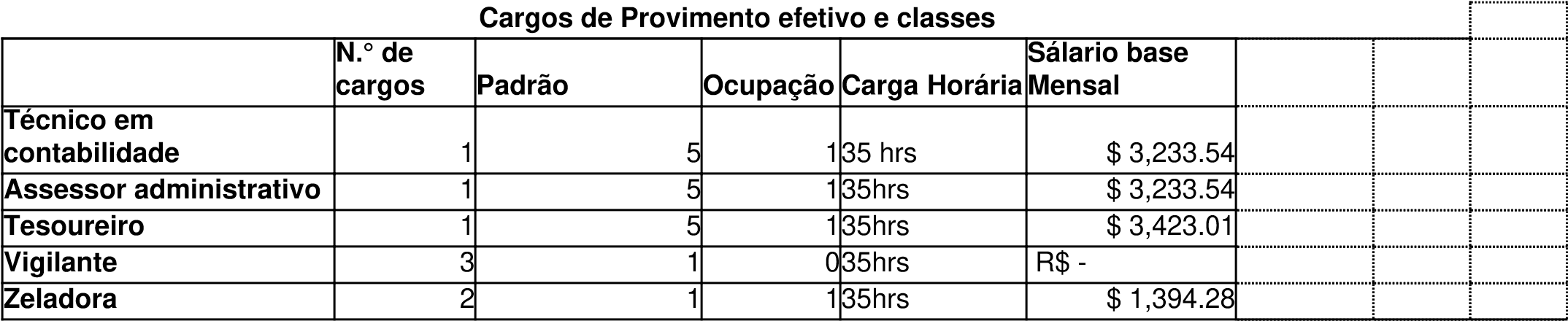 OBS: O sálario base mensal obedece a Classe (A, B, C, D, E ou F) de cada servidor tomando por base o tempo de serviço do mesmo com reajustes anuais conforme data base.Padrão/ClasseABCDEF1 $ 1,067.51 $ 1,229.95 $ 1,309.81 $ 1,394.28 $ 1,485.44 $ 1,581.394 $ 1,831.02 $ 1,949.98 $ 2,076.74 $ 2,212.04 $ 2,355.48 $ 2,505.805 $ 2,851.13 $ 3,036.19 $ 3,233.54 $ 3,423.01 $ 3,667.55 $ 3,905.93Quadro de Cargos em ComissãoQuadro de Cargos em ComissãoQuadro de Cargos em ComissãoQuadro de Cargos em ComissãoQuadro de Cargos em ComissãoN.° de cargosCCsOcupaçãoSál. Base MêsAssessor de Orgão1CC-11 $ 1,018.11Assessor de Bancada3CC-11 $ 1,018.11Assessor da MesaDiretora1CC-31 $ 1,572.48Assessor Jurídico1CC-51 $ 2,851.13Quadro de funções gratificadasQuadro de funções gratificadasQuadro de funções gratificadasQuadro de funções gratificadasN.° de CargosFGsRemuneraçãoOcupação23 $ 715.89212 $ 528.71111 $ 366.271Agentes PolíticosAgentes PolíticosAgentes PolíticosAgentes PolíticosAgentes PolíticosSubsidioVerba deRepresentação SubsidioMensalVereador Presidente $ 3,257.19 $ 1,628.60 $ 4,885.79Vereadores- valores individuais $ 3,257.19 R$ - $ 3,257.19Obs: A verba de representação é valor referente a 50% do Subsidio, destinada ao Vereador Presidente daMesa Diretora.Obs: A verba de representação é valor referente a 50% do Subsidio, destinada ao Vereador Presidente daMesa Diretora.Obs: A verba de representação é valor referente a 50% do Subsidio, destinada ao Vereador Presidente daMesa Diretora.Obs: A verba de representação é valor referente a 50% do Subsidio, destinada ao Vereador Presidente daMesa Diretora.Obs: A verba de representação é valor referente a 50% do Subsidio, destinada ao Vereador Presidente daMesa Diretora.Obs: A verba de representação é valor referente a 50% do Subsidio, destinada ao Vereador Presidente daMesa Diretora.